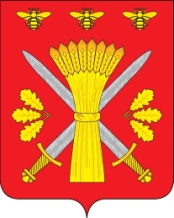 РОССИЙСКАЯ ФЕДЕРАЦИЯОРЛОВСКАЯ ОБЛАСТЬАДМИНИСТРАЦИЯ ТРОСНЯНСКОГО РАЙОНАПОСТАНОВЛЕНИЕот  21 ноября  2016 г.                                                                                    № 189             с. ТроснаО внесении изменений в постановлениеадминистрации Троснянского района от 18.12.2015 г. № 338«О  Порядке формирования, утверждения и ведения плана – графика закупок товаров, работ, услуг для обеспечения муниципальных нуждТроснянского района  и иных заказчиков, осуществляющих закупки за счет средств бюджета Троснянского муниципального района Орловской области»   В соответствии с пунктом 1 части 4 статьи 19 Федерального закона от 5 апреля 2013 года  N 44-ФЗ "О контрактной системе в сфере закупок товаров, работ, услуг для обеспечения государственных и муниципальных нужд" п о с т а н о в л я е т:         1. Внести  в приложение к постановлению администрации Троснянского района от 14 декабря 2015 г. № 338 «О  Порядке формирования, утверждения и ведения плана – графика закупок товаров, работ, услуг для обеспечения муниципальных нужд Троснянского района  и иных заказчиков, осуществляющих закупки за счет средств бюджета Троснянского муниципального района Орловской области» следующие изменения:-  подпункт 3 части 3 изложить в следующей редакции: « 3) заказчики, указанные в подпункте 3 пункта 2 настоящего Порядка, - в срок не позднее 10 рабочих дней:        а) формируют планы – графики закупок после внесения проекта решения о местном бюджете на рассмотрение Троснянского районного Совета народных депутатов;         б) утверждают планы – графики закупок после их уточнения (при необходимости) и заключения соглашений о предоставлении субсидий;-  подпункт 4 части 3 изложить в следующей редакции: « 4)заказчики, указанные в подпункте 4 пункта 2 настоящего Порядка, - в срок не позднее 10 рабочих дней:а) формируют планы-графики закупок после внесения проекта решения о местном бюджете на рассмотрение Троснянского районного Совета народных;б) утверждают планы-графики закупок после их уточнения (при необходимости) и заключения соглашений о передаче указанным юридическим лицам соответствующими муниципальными  органами, являющимися муниципальными заказчиками, полномочий муниципального  заказчика на заключение и исполнение муниципальных контрактов от лица указанных органов;- пункт 6 изложить в следующей редакции: «6. В случае, если определение поставщиков (подрядчиков, исполнителей) для заказчиков, указанных в пункте 2 настоящего Порядка, осуществляется уполномоченным органом или уполномоченным учреждением, определенными решениями о создании  таких уполномоченных органов, уполномоченных учреждений или решениями о наделении их полномочиями в соответствии со статьей 26 Федерального закона о контрактной системе, то формирование планов – графиков закупок осуществляется с учетом порядка взаимодействия указанных заказчиков с уполномоченным органом, уполномоченным учреждением;- пункт 13 изложить в следующей редакции: «13. Идентификационные коды закупок, включаемые в план – график закупок, должны соответствовать идентификационным кодам закупок, включаемых в план закупок. - добавить пункт 14. Информация о начальных (максимальных) ценах контрактов, ценах контрактов, заключаемых с единственным поставщиком (подрядчиком, исполнителем), и об объемах финансового обеспечения (планируемых платежей) для осуществления закупок на соответствующий финансовый год, включаемая в план – график закупок, должна соответствовать включенной в план закупок информации об объеме финансового обеспечения (планируемых платежей) для осуществления закупки на соответствующий финансовый год.         2. Опубликовать настоящее постановление на официальном сайте администрации Троснянского района в сети Интернет.        3. Контроль за исполнением настоящего постановления оставляю за собой.Глава района                                                                 А.И. Насонов